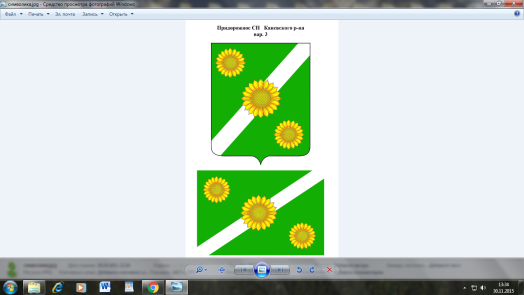 администрациЯ Придорожного СЕЛЬСКОГО ПОСЕЛЕНИЯ КАНЕВСКОГО РАЙОНАРАСПОРЯЖениеот «01» июня 2023 года                                                             №22-р О создании комиссии для проведения обследования и категорирования объектов (территории) культуры Придорожного сельского поселения Каневского районаВ целях реализации постановления Правительства от 11 февраля 2017 года № 176 «Об утверждении требований к антитеррористической защищенности объектов (территорий) в сфере культуры и формы паспорта безопасности этих объектов (территорий)»:1.Создать и утвердить  комиссию для проведения обследования и категорирования объектов (территории) культуры Придорожного сельского поселения Каневского района, в составе:2.Контроль за выполнением настоящего распоряжения оставляю за собой.3.Распоряжение вступает в силу со дня его подписанияГлава Придорожного сельского поселения Каневского района                                                                             М.Е. АвакьянТорновой Денис Сергеевич-заместитель главы Придорожного сельского поселения, председатель комиссии;Члены комиссии:Члены комиссии:Гуссоева Екатерина Павловна-директор МБУК «СДК ст.Придорожной»;Золочевская Ирина Анатольевна - заведующая филиалом МБУК «СДК ст.Придорожной»СК пос.Партизанский- филиал № 1 ;Будков Григорий Васильевич- начальник ПЦО ОВО по Каневскому району – филиала ФГКУ «УВО ВНГ России по Краснодарскому краю», майор полиции (по согласованию);Черкасов Ярослав Игоревич       - старший оперуполномоченный отдела УФСБ РФ в г. Приморско — Ахтарске по Краснодарскому краю (по согласованию);